Skjemaet er utarbeidet for trygg aktivitet med smitteverntiltak relatert korona. Gjeldende tiltak finnes på www.svk.no – bestemmelser og booking på www.barentshallene.no 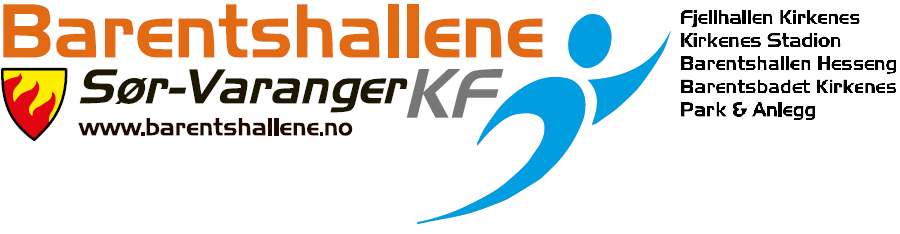              Aktivitetslogg lagres av ansvarlig trener i 14 dager. Alle punkter føres for hver økt.                         Ansvarlig arrangør (organisasjon og lag):             Aktivitetsdato:                                                                          Klokkeslett:             Aktivitetslogg lagres av ansvarlig trener i 14 dager. Alle punkter føres for hver økt.                         Ansvarlig arrangør (organisasjon og lag):             Aktivitetsdato:                                                                          Klokkeslett: Trygt oppmøtested Håndhygiene med håndvask /antibac/våtserviett Sjekket at alle er frisk og uten symptomer Kun trener og keeper berører ball med hendene  Informert om regler og innhold i økta Rengjort utstyr før oppstart Kun trener og keeper berører ball med hendene  Informert om regler og innhold i økta Rengjort utstyr før oppstartAnsvarlig arrangør og trenere/lærere                  Ansvarlig arrangør og trenere/lærere                  Ansvarlig arrangør og trenere/lærere                  Ansvarlig arrangør og trenere/lærere                  Husk: hygiene, sjekk at deltakere er friske og avstandsbegrensning hver økt Sammen skal vi begrense smitte av koronavirus, samt ha det TRYGT og GØYNavn (forening, firma, skole etc.)Navn trener/lærerNavn trener/lærerTelefon Håndhygiene utførtFrisk og uten symptom forkjølelse/feber/sår hals/rennende nese/diaréDeltakere Kontroll er viktig for å unngå risiko for smittespredning, og oversikt dersom en deltaker eller trener blir syk. Bidra til god helse og godt samarbeid med kommunens helsetjeneste.  Deltakere Kontroll er viktig for å unngå risiko for smittespredning, og oversikt dersom en deltaker eller trener blir syk. Bidra til god helse og godt samarbeid med kommunens helsetjeneste.  Deltakere Kontroll er viktig for å unngå risiko for smittespredning, og oversikt dersom en deltaker eller trener blir syk. Bidra til god helse og godt samarbeid med kommunens helsetjeneste.  Deltakere Kontroll er viktig for å unngå risiko for smittespredning, og oversikt dersom en deltaker eller trener blir syk. Bidra til god helse og godt samarbeid med kommunens helsetjeneste.  Deltakere Kontroll er viktig for å unngå risiko for smittespredning, og oversikt dersom en deltaker eller trener blir syk. Bidra til god helse og godt samarbeid med kommunens helsetjeneste.  Deltakere Kontroll er viktig for å unngå risiko for smittespredning, og oversikt dersom en deltaker eller trener blir syk. Bidra til god helse og godt samarbeid med kommunens helsetjeneste.  Deltakere Kontroll er viktig for å unngå risiko for smittespredning, og oversikt dersom en deltaker eller trener blir syk. Bidra til god helse og godt samarbeid med kommunens helsetjeneste.  FornavnEtternavnDeltar i gruppe (1, 2, 3…)Håndhygiene utførtFrisk og uten symptomforkjølelse/feber/sår hals/rennende nese/diaréEtter gjennomført øktEtter gjennomført øktEtter gjennomført øktEtter gjennomført økt Rengjort alt utstyr og berøringspunkter etter økta Håndhygiene etter økta Spør deltakere hvordan det gikk  Lagret skjema i 14 dager.